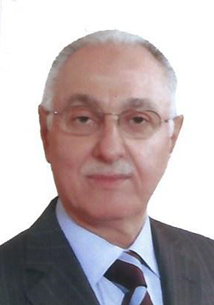 رياض محمد الحلبيمن مواليد بيروت 1942 ، متزوج من السيدة هدى عبد الرحمن عيتاني وله منها ثلاثة أبناء، بسام المسؤول عن شركات العائلة في لبنان، وخالد المسؤول عن التطوير العقاري، وسامر المسؤول عن شركات العائلـة فــــــي دول الخليج.أمضى دراسته الابتدائية والثانوية في الكلية البطريركية في بيروت، وحاز على البكالوريا اللبنانية، وتابـع دراسته في اختصاص ادارة الأعمال.يجيد اللغتين الفرنسية والإنكليزية، إضافة إلى اللغة العربية .النشاطات المهنية:- أسس عدة شركات تجارية  في لبنان والخليج وأوروبا وكنــدا، وتـــولـــى رئـــاسة جــمــيـع مـــجــــالـــــس اداراتـــهــــــا. كــمــا ويعمل في التطوير العقاري في لبنان.
النشاطات النقابية :
- انتخب عضواً في مجلس ادارة "نقابة تجار الأدوات الصحية في لبنان" (2003-2011).النشاطات الاجتماعية :- أسس "رابطة اّل الحلبي"،  وانتخب رئيساً لها منذ العام 2000 وعمل على انضوائها تـــحــــت لـــــواء "اتـــحــــاد جمعيات العائلات البيروتية" منذ ولادتها.
- انتخب عضواً في الهيئة الادارية للاتحاد لأربع دورات متتالية منذ عام 2001 وحتى العام 2010، وتـولى خلالهاعدة مهام منها: محاسباً، ونائباً للرئيس، ورئيساً للاتحاد (2005 – 2010)، فــــــعـــمــل عــــلــى مــــأســــســـة الاتحاد وتأسيس مقر له. 
النشاطات الاسلامية:
- عضو في "المجلس الشرعي الاسلامي الأعــلــى" منذ 1/1/2006 وحتى تاريــخـه، وأحــــد أعضـــاء الــهيـــــئــة النـاخبـة (104 أصوات) التي انتخبت الشيخ عبد اللطيف دريان مفتياً للجمهورية اللبنانية في 10/8/2014.- عضو في "المجلس الاداري لأوقاف بيروت" (2001 – 2005).- أمين سر "هيئة أمناء مشروع مسجد محمد الأمين" (صلى الله عليه وسلم) (2001 – 2003) التي قدمت العقار الذي تمـلكـه في سـاحـة الشــهـداء ومسـاحتـه حــوالــي 4 آلاف م²، فضلاً عن تبرعات نقدية قيمتها حوالي 370 ألف دولاراً أميركياً، والتي تكللت جهودها بتحقيق حلم أهل بيروت ، حين وضع الرئيس الشهيد رفيق الحريري حجر الأساس له في رمضان (2003)، وتكفل بتشييده وتغطية كامل نفقات بنائه وتجهيزه، والذي افتتحه حامل الأمانة دولة الرئيس سعد رفيق الحريري في 17/10/2008.- عضو فـي الهيئة الاداريــة ل"جمعية المحافظة عــلــى الـقـــــرآن الــــكـــــريـــــــم" (2000-2011) و الــتـــي  جــــرى حــــلّـــــها وضمّ ممتلكاتها الى "وقف العلماء" بناءً على طلب المفتي السابق.
